Книги дякують5 А  Додаток Т.,Гончарова К., Карнаухова М., Коротаєва С.,Міхеєв К., Швойницький А.5 Б Азаркевич Г., Манжос О.,Нікуліна В.,Приходько К.,Харченко О.,5 В Горєлкін В.,Доренський І..Єфімов О.,Ісай Є.,Колибельников Є.,Кочергіна С.,Петренко Л.,Романов М.,Руденко В.,Сидоркіна К.,5Г Всім учням класу6 А  Всім учням класу6 Б  Аль Бієк А.,Балабай А.,Гордійчук У.,Денисова А..Кравчик Д.,Фукс Є, Яремчук К.6 В  БугайовМ., Кириленко Є., Кислюк К.Куценко Д.,Профатило М.,Файфер Я.7 А  Архіпова Д.,Збукер П.,Комісар К., Савінов М.,Старенька А.,Тимченко К.7 Б  Ведмєдєв Д.,Веремєєв Д.,Дем’яник Н.,Камєнєв Є.,Почуєв А.7 В  Галайко Н.,Копилова Д., Коровянський Д., Косяченко К., Кривощапова Я.,Мірошниченко М.,Неділько А.,Синиця П.,Сироватська В.,Стеценко Д.,Щербак Д.,Федоркова К.7 Г  Богатиренко О.,Бакшеєва С.,Величков О.,Липай О.,Лінник С.,Фам Вьєт Хоанг8 А  Всім учням класу8 Б Алієв Т.,Вдовиченко Б.,Кривобок М.,Літвінова Д. Невпряга К., Хлопцева А., Фільова А.8 В Всім учням класу9 А Всім учням класу9 Б Донець Д..Вепрецька В.,Мацкова В.,Фролов Я.9 В Всім учням класу 9 Г  Всім учням класу10 А  Всім учням класу10 Б  Каткова І.,Коваль В.,Логвіненко А..Мошкун Н.,Томах К.,Шапошник В.11 А  Коструб В., Літвінов Б.11 Б  Гудим М., Качан В., більшість учнів користуються електронними підручниками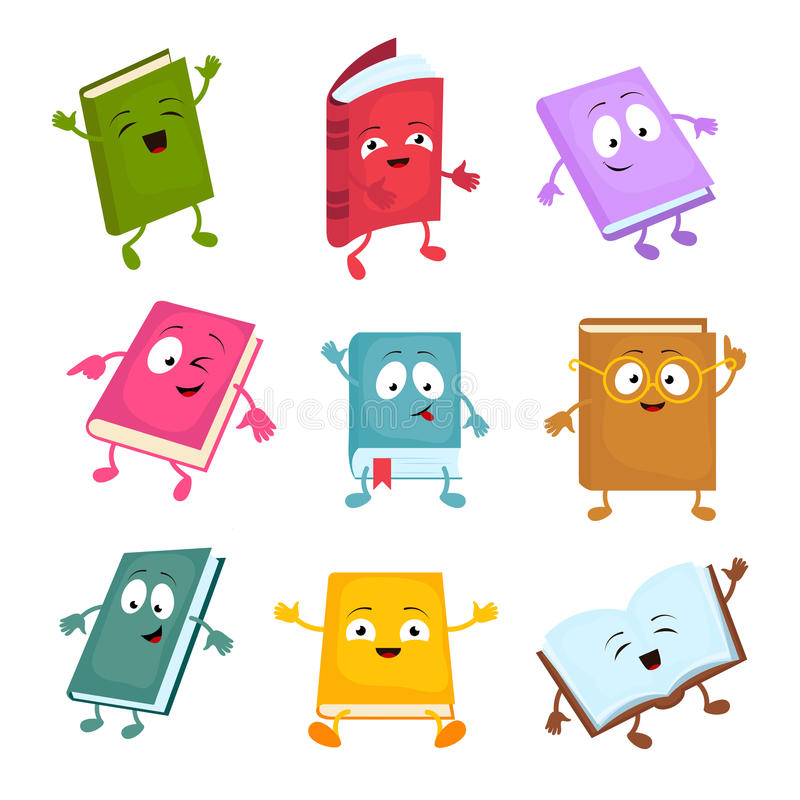 